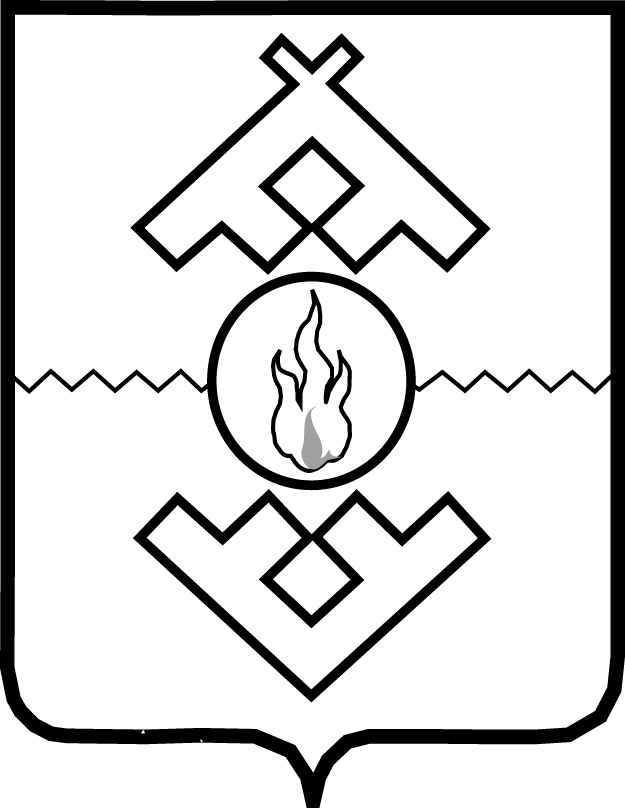 Администрация Ненецкого автономного округаПОСТАНОВЛЕНИЕот ___ _____ 2019 г. № ____-пг. Нарьян-МарО внесении измененийв государственную программу Ненецкого автономного округа«Обеспечение общественного порядка,противодействие преступности, терроризму, экстремизму и коррупции в Ненецком автономном округе»В соответствии с пунктом 33 Порядка разработки, реализации и оценки эффективности государственных программ Ненецкого автономного округа, утвержденного постановлением Администрации Ненецкого автономного округа 
от 23.07.2014 № 267-п, Администрация Ненецкого автономного округа постановляет:1. Внести изменения в государственную программу Ненецкого автономного округа «Обеспечение общественного порядка, противодействие преступности, терроризму, экстремизму и коррупции в Ненецком автономном округе», утвержденную постановлением Администрации Ненецкого автономного округа 
от 30.10.2013 № 378-п (с изменениями, внесенными постановлением Администрации Ненецкого автономного округа от 08.04.2019 № 94-п), согласно Приложению.2. Настоящее постановление вступает в силу со дня его официального опубликования.ГубернаторНенецкого автономного округа                                                            А.В. ЦыбульскийПриложениек постановлению АдминистрацииНенецкого автономного округаот ___._____.2019 № ___-п«О внесении изменений 
в государственную программу Ненецкого автономного округа «Обеспечение общественного порядка, противодействие преступности, терроризму, экстремизму и коррупции 
в Ненецком автономном округе»Измененияв государственную программу Ненецкого автономного округа 
«Обеспечение общественного порядка, 
противодействие преступности, терроризму, экстремизму 
и коррупции в Ненецком автономном округе»1. В паспорте государственной программы «Обеспечение общественного порядка, противодействие преступности, терроризму, экстремизму и коррупции в Ненецком автономном округе»:1) строку «Участники государственной программы» дополнить абзацем следующего содержания: «Департамент цифрового развития, связи и массовых коммуникаций Ненецкого автономного округа (далее – Департамент цифрового развития НАО)»;2) в строке «Перечень отдельных мероприятий и подпрограмм государственной программы» перечень Отдельных мероприятий программы дополнить абзацем следующего содержания «Исполнение судебных актов (установка комплекса «Безопасный город»);3) в строке «Объемы бюджетных ассигнований государственной программы (в разбивке по источникам финансирования)» цифры «363 762,4» заменить цифрами «420 044,3»;2. В разделе VII:1) в паспорте подпрограммы 1 «Обеспечение общественного порядка
и противодействие преступности в Ненецком автономном округе»:строку «Участники государственной программы» дополнить абзацем следующего содержания: «Департамент цифрового развития НАО»;строку «Перечень целевых показателей подпрограммы» изложить
в следующей редакции:«                                                                                                                                 »;в строке «Объемы бюджетных ассигнований подпрограммы» цифры «274 484,1» заменить цифрами «265 495,2».3. В разделе VIII:1) в паспорте подпрограммы 2 «Повышение безопасности дорожного движения в Ненецком автономном округе» строку «Участники подпрограммы» дополнить абзацем следующего содержания: «Департамент цифрового развития НАО»;Объемы бюджетных ассигнований подпрограммы» цифры «59 056,3» заменить цифрами «60 018,3».4. В разделе IX:1) в паспорте подпрограммы 3 «Профилактика терроризма и экстремизма в Ненецком автономном округе»в строке «Объемы бюджетных ассигнований подпрограммы» цифры «10 948,5» заменить цифрами «17 740,5».5. В разделе ХIII:1) в паспорте подпрограммы 5 «Профилактика безнадзорности и правонарушений несовершеннолетних в Ненецком автономном округе»строку «Участники подпрограммы» дополнить абзацем следующего содержания: «Департамент цифрового развития НАО»;строку «Перечень целевых показателей подпрограммы» изложить
в следующей редакции:«6. Приложение 1 изложить в следующей редакции:«Приложение 1к государственной программе Ненецкого автономного округа «Обеспечение общественного порядка, противодействие преступности, терроризму, экстремизму и коррупции
в Ненецком автономном округе», утвержденной постановлением Администрации Ненецкого автономного округа от 30.10.2013 № 378-пСведения о целевых показателяхгосударственной программы Ненецкого автономного округа«Обеспечение общественного порядка, противодействие преступности, терроризму, экстремизму и коррупции в Ненецком автономном округе»                                                                                    ».7. Приложение 4 изложить в следующей редакции:«Приложение 4к государственной программеНенецкого автономного округа «Обеспечение общественного порядка, противодействие преступности, терроризму, экстремизму и коррупции в Ненецком автономном округе»,утвержденной постановлением Администрации Ненецкого автономного округа от 30.10.2013 № 378-пПереченьмероприятий государственной программы Ненецкого автономногоокруга «Обеспечение общественного порядка, противодействиепреступности, терроризму, экстремизму и коррупциив Ненецком автономном округе» на 2018-2021 годы                            ».______________Перечень целевых показателей подпрограммы общее число преступлений, поставленных на учет;количество преступлений, совершаемых несовершеннолетними;количество зарегистрированных рецидивных преступлений;удельный вес тяжких и особо тяжких преступлений в общем числе зарегистрированных преступлений, за исключением инициативно выявленных сотрудниками правоохранительных органов преступлений в сфере незаконного оборота наркотиков и преступлений экономической направленности;удельный вес преступлений в общем числе зарегистрированных преступлений, совершенных в общественных местах, за исключением инициативно выявленных сотрудниками правоохранительных органов преступлений в сфере незаконного оборота наркотиков и преступлений экономической направленности;уровень рецидивной преступности (доля преступлений, совершенных лицами, ранее судимыми при совершении рецидива, особо опасного рецидива преступлений от числа расследованных);удельный вес преступлений, совершенных с использованием оружия;удельный вес преступлений против собственности общеуголовной направленности в общем числе зарегистрированных преступлений;Количество лиц из числа допускающих немедицинское употребление наркотических средств и психотропных веществ, в том числе лиц, осужденных к наказаниям и мерам уголовно-правового характера без изоляции от общества и признанных больными наркоманией, к которым применена отсрочка отбывания наказания, лиц, освободившихся из мест лишения свободы, а также лиц, страдающих алкогольной зависимостью, вовлеченных в программы комплексной реабилитации и ресоциализации; количество лиц из числа допускающих немедицинское употребление наркотических средств и психотропных веществ, в том числе лиц, осужденных к наказаниям и мерам уголовно-правового характера без изоляции от общества и признанных больными наркоманией, к которым применена отсрочка отбывания наказания, лиц, освободившихся из мест лишения свободы, а также лиц, страдающих алкогольной зависимостью, охваченных постреабилитационным социальным патронатомПеречень целевых показателей подпрограммы количество детей, нуждающихся в помощи государства, доставленных в соответствующие организации, и обратно к месту жительства;количество семей, признанных комиссией по делам несовершеннолетних и защите их прав вышедшими из социально опасного положения по результатам индивидуальной профилактической работы;количество преступлений, совершаемых несовершеннолетними;удельный вес преступлений, совершаемых несовершеннолетними, от общего числа расследованных преступлений;количество специалистов системы профилактики безнадзорности и правонарушений несовершеннолетних, опекунов и волонтеров, повысивших уровень компетенции и профессионального мастерства№ п/пПоказатель(наименование)Ед. изм.Значение целевого показателяЗначение целевого показателяЗначение целевого показателяЗначение целевого показателяЗначение целевого показателяЗначение целевого показателяЗначение целевого показателяЗначение целевого показателяЗначение целевого показателяЗначение целевого показателяЗначение целевого показателяЗначение целевого показателяЗначение целевого показателяЗначение целевого показателяНормативный правовой акт, которым утверждена методика расчета показателя№ п/пПоказатель(наименование)Ед. изм.отчетный год2012текущий год2013очередной год2014I год планового периода 2015II год планового периода 2016II год планового периода 2016III год планового периода 2017III год планового периода 2017IV год планового периода 2018IV год планового периода 2018IV год планового периода 2018V год планового периода 2019VI год планового периода 2020VI год планового периода 2020VII год планового периода 2021Нормативный правовой акт, которым утверждена методика расчета показателя123456788991010101112121314Подпрограмма 1 «Обеспечение общественного порядка и противодействие преступности в Ненецком автономном округе»Подпрограмма 1 «Обеспечение общественного порядка и противодействие преступности в Ненецком автономном округе»Подпрограмма 1 «Обеспечение общественного порядка и противодействие преступности в Ненецком автономном округе»Подпрограмма 1 «Обеспечение общественного порядка и противодействие преступности в Ненецком автономном округе»Подпрограмма 1 «Обеспечение общественного порядка и противодействие преступности в Ненецком автономном округе»Подпрограмма 1 «Обеспечение общественного порядка и противодействие преступности в Ненецком автономном округе»Подпрограмма 1 «Обеспечение общественного порядка и противодействие преступности в Ненецком автономном округе»Подпрограмма 1 «Обеспечение общественного порядка и противодействие преступности в Ненецком автономном округе»Подпрограмма 1 «Обеспечение общественного порядка и противодействие преступности в Ненецком автономном округе»Подпрограмма 1 «Обеспечение общественного порядка и противодействие преступности в Ненецком автономном округе»Подпрограмма 1 «Обеспечение общественного порядка и противодействие преступности в Ненецком автономном округе»Подпрограмма 1 «Обеспечение общественного порядка и противодействие преступности в Ненецком автономном округе»Подпрограмма 1 «Обеспечение общественного порядка и противодействие преступности в Ненецком автономном округе»Подпрограмма 1 «Обеспечение общественного порядка и противодействие преступности в Ненецком автономном округе»Подпрограмма 1 «Обеспечение общественного порядка и противодействие преступности в Ненецком автономном округе»Подпрограмма 1 «Обеспечение общественного порядка и противодействие преступности в Ненецком автономном округе»Подпрограмма 1 «Обеспечение общественного порядка и противодействие преступности в Ненецком автономном округе»Подпрограмма 1 «Обеспечение общественного порядка и противодействие преступности в Ненецком автономном округе»Подпрограмма 1 «Обеспечение общественного порядка и противодействие преступности в Ненецком автономном округе»1Общее число преступлений, поставленных на учетЕд.627607590570929929825825800800800----Пункт 3.8 Федерального плана статистических работ, утвержденного распоряжением Правительства Российской Федерации 
от 06.05.2008 № 671-р.Приказ Генеральной прокуратуры Российской Федерации от 02.07.2012 № 250 «Об утверждении форм федерального статистического наблюдения № 1 – ЕГС, № 2 – ЕГС, № 3 – ЕГС, № 4 – ЕГС»2Количество зарегистрированных рецидивных преступленийЕд.3737353345454040404040----Приказ Аппарата Администрации Ненецкого автономного округа 
от 15.10.2014 № 77 
«Об утверждении Методики расчета значений целевых показателей государственной программы Ненецкого автономного округа «Обеспечение общественного порядка, противодействие преступности, терроризму, экстремизму и коррупции в Ненецком автономном округе»3Количество преступлений, совершаемых несовершеннолетнимиЕд.6155524844444242373737----Приказ Аппарата Администрации Ненецкого автономного округа
от 15.10.2014 № 77 
«Об утверждении Методики расчета значений целевых показателей государственной программы Ненецкого автономного округа «Обеспечение общественного порядка, противодействие преступности, терроризму, экстремизму и коррупции в Ненецком автономном округе»4Удельный вес тяжких и особо тяжких преступлений в общем числе зарегистрированных преступлений, за исключением инициативно выявленных сотрудниками правоохранительных органов преступлений в сфере незаконного оборота наркотиков и преступлений экономической направленности % --------9,79,79,79,69,49,49,2Приказ МВД России от 13.12.2013 № 1040 «Вопросы оценки деятельности территориальных органов Министерства внутренних дел Российской Федерации» 5Удельный вес преступлений в общем числе зарегистрированных преступлений, совершенных в общественных местах, за исключением инициативно выявленных сотрудниками правоохранительных органов преступлений в сфере незаконного оборота наркотиков и преступлений экономической направленности % --------22,922,922,922,522,522,522,1Приказ МВД России от 13.12.2013 № 1040 «Вопросы оценки деятельности территориальных органов Министерства внутренних дел Российской Федерации»6Уровень рецидивной преступности (доля преступлений, совершенных лицами, ранее судимыми при совершении рецидива, особо опасного рецидива преступлений от числа расследованных)% --------20,120,120,120,019,419,419,3Приказ МВД России от 13.12.2013 № 1040 «Вопросы оценки деятельности территориальных органов Министерства внутренних дел Российской Федерации»7Удельный вес преступлений, совершенных с использованием оружия% --------0,80,80,80,80,70,70,7Приказ МВД России от 13.12.2013 № 1040 «Вопросы оценки деятельности территориальных органов Министерства внутренних дел Российской Федерации»8Удельный вес преступлений против собственности общеуголовной направленности в общем числе зарегистрированных преступлений% --------48,848,848,848,547,947,947,6Приказ МВД России от 13.12.2013 № 1040 «Вопросы оценки деятельности территориальных органов Министерства внутренних дел Российской Федерации»9Количество лиц из числа допускающих немедицинское употребление наркотических средств и психотропных веществ, в том числе лиц, осужденных к наказаниям и мерам уголовно-правового характера без изоляции от общества и признанных больными наркоманией, к которым применена отсрочка отбывания наказания, лиц, освободившихся из мест лишения свободы, а также лиц, страдающих алкогольной зависимостью, вовлеченных в программы комплексной реабилитации и ресоциализации; количество лиц из числа допускающих немедицинское употребление наркотических средств и психотропных веществ, в том числе лиц, осужденных к наказаниям и мерам уголовно-правового характера без изоляции от общества и признанных больными наркоманией, к которым применена отсрочка отбывания наказания, лиц, освободившихся из мест лишения свободы, а также лиц, страдающих алкогольной зависимостью, охваченных постреабилитационным социальным патронатомЕд.--------10101010101010Приказ Аппарата Администрации Ненецкого автономного округа 
от 15.10.2014 № 77 
«Об утверждении Методики расчета значений целевых показателей государственной программы Ненецкого автономного округа «Обеспечение общественного порядка, противодействие преступности, терроризму, экстремизму и коррупции в Ненецком автономном округе»Подпрограмма 2 «Повышение безопасности дорожного движения в Ненецком автономном округе»Подпрограмма 2 «Повышение безопасности дорожного движения в Ненецком автономном округе»Подпрограмма 2 «Повышение безопасности дорожного движения в Ненецком автономном округе»Подпрограмма 2 «Повышение безопасности дорожного движения в Ненецком автономном округе»Подпрограмма 2 «Повышение безопасности дорожного движения в Ненецком автономном округе»Подпрограмма 2 «Повышение безопасности дорожного движения в Ненецком автономном округе»Подпрограмма 2 «Повышение безопасности дорожного движения в Ненецком автономном округе»Подпрограмма 2 «Повышение безопасности дорожного движения в Ненецком автономном округе»Подпрограмма 2 «Повышение безопасности дорожного движения в Ненецком автономном округе»Подпрограмма 2 «Повышение безопасности дорожного движения в Ненецком автономном округе»Подпрограмма 2 «Повышение безопасности дорожного движения в Ненецком автономном округе»Подпрограмма 2 «Повышение безопасности дорожного движения в Ненецком автономном округе»Подпрограмма 2 «Повышение безопасности дорожного движения в Ненецком автономном округе»Подпрограмма 2 «Повышение безопасности дорожного движения в Ненецком автономном округе»Подпрограмма 2 «Повышение безопасности дорожного движения в Ненецком автономном округе»Подпрограмма 2 «Повышение безопасности дорожного движения в Ненецком автономном округе»Подпрограмма 2 «Повышение безопасности дорожного движения в Ненецком автономном округе»Подпрограмма 2 «Повышение безопасности дорожного движения в Ненецком автономном округе»Подпрограмма 2 «Повышение безопасности дорожного движения в Ненецком автономном округе»№ п/пПоказатель(наименование)Ед. изм.отчетный год2012текущий год2013очередной год2014первый год планового периода 2015второй год планового периода 2016второй год планового периода 2016третий год планового периода 2017третий год планового периода 2017четвертый год планового периода 2018четвертый год планового периода 2018четвертый год планового периода 2018пятый год планового периода 2019шестой год планового периода 2020шестой год планового периода 2020Седьмой год планового периода20211Число лиц, погибших в результате дорожно-транспортных происшествийЕд.433544333333222Пункт 3.1 Федерального плана статистических работ, утвержденного распоряжением Правительства Российской Федерации от 06.05.2008 
№ 671-р. Приказ Федеральной службы государственной статистики от 21.05.2014 № 402 «Об утверждении статистического инструментария для организации Министерством внутренних дел Российской Федерации федерального статистического наблюдения о дорожно-транспортных происшествиях»Изменение к 2012 году%-25,0-25,0+25,000-25,0-25,0-25,0-25,0-25,0-25,0-50,0-50,0-50,0Изменение к 2012 годуЕд.-1-1+100-1-1-1-1-1-1-2-2-22Количество дорожно-транспортных происшествийЕд.464557393636363635353530252525Пункт 3.1 Федерального плана статистических работ, утвержденного распоряжением Правительства Российской Федерации от 06.05.2008 
№ 671-р. Приказ Федеральной службы государственной статистики от 21.05.2014 № 402 «Об утверждении статистического инструментария для организации Министерством внутренних дел Российской Федерации федерального статистического наблюдения о дорожно-транспортных происшествиях»Изменение к 2012 году%-2,2+23,9-15,2-21,7-21,7-21,7-21,7-23,9-23,9-23,9-34,8-45,6-45,6-45,6Изменение к 2012 годуЕд.-1+11-7-10-10-10-10-11-11-11-16-21-21-213Социальный риск (число лиц, погибших в дорожно-транспортных происшествиях, на 
100 тыс. населения)%9,47,06,911,59,19,16,86,86,86,86,86,84,54,54,5Приказ Аппарата Администрации Ненецкого автономного округа 
от 15.10.2014 № 77 
«Об утверждении Методики расчета значений целевых показателей государственной программы Ненецкого автономного округа «Обеспечение общественного порядка, противодействие преступности, терроризму, экстремизму и коррупции в Ненецком автономном округе»Изменение к 2012 году%-25,5-26,6+22,3-3,2-3,2-27,7-27,7-27,7-27,7-27,7-27,7-52,1-52,1-52,1Изменение к 2012 годуЕд.-2,4-2,5+2,1-0,3-0,3-2,6-2,6-2,6-2,6-2,6-2,6-4,9-4,9-4,94Транспортный риск (число лиц, погибших в дорожно-транспортных происшествиях, на 
10 тыс. транспортных  средств)%2,41,62,13,22,42,41,71,71,61,61,61,50,90,90,9Приказ Аппарата Администрации Ненецкого автономного округа 
от 15.10.2014 № 77 
«Об утверждении Методики расчета значений целевых показателей государственной программы Ненецкого автономного округа «Обеспечение общественного порядка, противодействие преступности, терроризму, экстремизму и коррупции в Ненецком автономном округе»Изменение к 2012 году%-33,3-12,5+33,300-29,2-29,2-33,3-33,3-33,3-37,5-62,5-62,56Изменение к 2012 годуЕд.-0,8-0,3+0,800-0,7-0,7-0,8-0,8-0,8-0,9-1,5-1,5-1,5Подпрограмма 3 «Профилактика терроризма и экстремизма в Ненецком автономном округе»Подпрограмма 3 «Профилактика терроризма и экстремизма в Ненецком автономном округе»Подпрограмма 3 «Профилактика терроризма и экстремизма в Ненецком автономном округе»Подпрограмма 3 «Профилактика терроризма и экстремизма в Ненецком автономном округе»Подпрограмма 3 «Профилактика терроризма и экстремизма в Ненецком автономном округе»Подпрограмма 3 «Профилактика терроризма и экстремизма в Ненецком автономном округе»Подпрограмма 3 «Профилактика терроризма и экстремизма в Ненецком автономном округе»Подпрограмма 3 «Профилактика терроризма и экстремизма в Ненецком автономном округе»Подпрограмма 3 «Профилактика терроризма и экстремизма в Ненецком автономном округе»Подпрограмма 3 «Профилактика терроризма и экстремизма в Ненецком автономном округе»Подпрограмма 3 «Профилактика терроризма и экстремизма в Ненецком автономном округе»Подпрограмма 3 «Профилактика терроризма и экстремизма в Ненецком автономном округе»Подпрограмма 3 «Профилактика терроризма и экстремизма в Ненецком автономном округе»Подпрограмма 3 «Профилактика терроризма и экстремизма в Ненецком автономном округе»Подпрограмма 3 «Профилактика терроризма и экстремизма в Ненецком автономном округе»Подпрограмма 3 «Профилактика терроризма и экстремизма в Ненецком автономном округе»Подпрограмма 3 «Профилактика терроризма и экстремизма в Ненецком автономном округе»Подпрограмма 3 «Профилактика терроризма и экстремизма в Ненецком автономном округе»Подпрограмма 3 «Профилактика терроризма и экстремизма в Ненецком автономном округе»1Уровень оснащенности материально-технической базы, используемой для предотвращения террористических угроз (нарастающим итогом)Ед.22101010----------Приказ Аппарата Администрации Ненецкого автономного округа 
от 15.10.2014 № 77 
«Об утверждении Методики расчета значений целевых показателей государственной программы Ненецкого автономного округа «Обеспечение общественного порядка, противодействие преступности, терроризму, экстремизму и коррупции в Ненецком автономном округе»2Доля молодежи, обучающейся 
в образовательных организациях округа 
в возрасте от 14 лет, охваченная мероприятиями, направленными на формирование толерантного отношения к лицам иной национальности, уважения традиций 
и обычаев различных народов, в общем количестве обучающейся молодежи%0,930,940,940,950,950,960,96------Приказ Аппарата Администрации Ненецкого автономного округа 
от 15.10.2014 № 77 
«Об утверждении Методики расчета значений целевых показателей государственной программы Ненецкого автономного округа «Обеспечение общественного порядка, противодействие преступности, терроризму, экстремизму и коррупции в Ненецком автономном округе»3Количество ТВ- 
и радиопередач антитеррористической направленности(нарастающим итогом)Ед.6121218182424------Приказ Аппарата Администрации Ненецкого автономного округа 
от 15.10.2014 № 77 
«Об утверждении Методики расчета значений целевых показателей государственной программы Ненецкого автономного округа «Обеспечение общественного порядка, противодействие преступности, терроризму, экстремизму и коррупции в Ненецком автономном округе»4Удельный вес преступлений террористического и экстремистского характера в общем числе зарегистрированных преступлений% - - - - - - --- 0,2 0,20,20,20,20,1Приказ МВД России от 13.12.2013 № 1040 «Вопросы оценки деятельности территориальных органов Министерства внутренних дел Российской Федерации»5Доля оснащенности общеобразовательных и дошкольных образовательных организаций системами охранной сигнализации и системами контроля и управления доступом%100100100100Приказ Аппарата Администрации Ненецкого автономного округа 
от 15.10.2014 № 77 
«Об утверждении Методики расчета значений целевых показателей государственной программы Ненецкого автономного округа «Обеспечение общественного порядка, противодействие преступности, терроризму, экстремизму и коррупции в Ненецком автономном округе»Подпрограмма 4 «Противодействие коррупции в Ненецком автономном округе на 2014-2015 годы»Подпрограмма 4 «Противодействие коррупции в Ненецком автономном округе на 2014-2015 годы»Подпрограмма 4 «Противодействие коррупции в Ненецком автономном округе на 2014-2015 годы»Подпрограмма 4 «Противодействие коррупции в Ненецком автономном округе на 2014-2015 годы»Подпрограмма 4 «Противодействие коррупции в Ненецком автономном округе на 2014-2015 годы»Подпрограмма 4 «Противодействие коррупции в Ненецком автономном округе на 2014-2015 годы»Подпрограмма 4 «Противодействие коррупции в Ненецком автономном округе на 2014-2015 годы»Подпрограмма 4 «Противодействие коррупции в Ненецком автономном округе на 2014-2015 годы»Подпрограмма 4 «Противодействие коррупции в Ненецком автономном округе на 2014-2015 годы»Подпрограмма 4 «Противодействие коррупции в Ненецком автономном округе на 2014-2015 годы»Подпрограмма 4 «Противодействие коррупции в Ненецком автономном округе на 2014-2015 годы»Подпрограмма 4 «Противодействие коррупции в Ненецком автономном округе на 2014-2015 годы»Подпрограмма 4 «Противодействие коррупции в Ненецком автономном округе на 2014-2015 годы»Подпрограмма 4 «Противодействие коррупции в Ненецком автономном округе на 2014-2015 годы»Подпрограмма 4 «Противодействие коррупции в Ненецком автономном округе на 2014-2015 годы»Подпрограмма 4 «Противодействие коррупции в Ненецком автономном округе на 2014-2015 годы»Подпрограмма 4 «Противодействие коррупции в Ненецком автономном округе на 2014-2015 годы»Подпрограмма 4 «Противодействие коррупции в Ненецком автономном округе на 2014-2015 годы»Подпрограмма 4 «Противодействие коррупции в Ненецком автономном округе на 2014-2015 годы»№ п/пПоказатель(наименование)Ед. изм.отчетный год 2012отчетный год 2012текущий год 2013текущий год 2013очередной год 2014очередной год 2014очередной год 2014очередной год 2014очередной год 2014очередной год 2014первый год планового периода 2015первый год планового периода 2015первый год планового периода 2015первый год планового периода 2015первый год планового периода 20151Количество размещенных информационных материалов антикоррупционной направленности, в том числе в средствах массовой информацииЕд.151520202222222222222828282828Приказ Аппарата Администрации Ненецкого автономного округа 
от 15.10.2014 № 77 
«Об утверждении Методики расчета значений целевых показателей государственной программы Ненецкого автономного округа «Обеспечение общественного порядка, противодействие преступности, терроризму, экстремизму и коррупции в Ненецком автономном округе» 2Количество государственных гражданских служащих, работников государственных 
и муниципальных учреждений Ненецкого автономного округа, выборных должностных лиц органов местного самоуправления и муниципальных служащих Ненецкого автономного округа, прошедших обучение по вопросам противодействия коррупцииЕд.242442425252525252525757575757Приказ Аппарата Администрации Ненецкого автономного округа 
от 15.10.2014 № 77 
«Об утверждении Методики расчета значений целевых показателей государственной программы Ненецкого автономного округа «Обеспечение общественного порядка, противодействие преступности, терроризму, экстремизму и коррупции в Ненецком автономном округе»3Количество фактов проявления коррупции в органах исполнительной власти, органах местного самоуправления, государственных 
и муниципальных учреждениях Ненецкого автономного округаЕд.000000000000000Приказ Аппарата Администрации Ненецкого автономного округа 
от 15.10.2014 № 77 
«Об утверждении Методики расчета значений целевых показателей государственной программы Ненецкого автономного округа «Обеспечение общественного порядка, противодействие преступности, терроризму, экстремизму и коррупции в Ненецком автономном округе»Подпрограмма 5 «Профилактика безнадзорности и правонарушений несовершеннолетних в Ненецком автономном округе»Подпрограмма 5 «Профилактика безнадзорности и правонарушений несовершеннолетних в Ненецком автономном округе»Подпрограмма 5 «Профилактика безнадзорности и правонарушений несовершеннолетних в Ненецком автономном округе»Подпрограмма 5 «Профилактика безнадзорности и правонарушений несовершеннолетних в Ненецком автономном округе»Подпрограмма 5 «Профилактика безнадзорности и правонарушений несовершеннолетних в Ненецком автономном округе»Подпрограмма 5 «Профилактика безнадзорности и правонарушений несовершеннолетних в Ненецком автономном округе»Подпрограмма 5 «Профилактика безнадзорности и правонарушений несовершеннолетних в Ненецком автономном округе»Подпрограмма 5 «Профилактика безнадзорности и правонарушений несовершеннолетних в Ненецком автономном округе»Подпрограмма 5 «Профилактика безнадзорности и правонарушений несовершеннолетних в Ненецком автономном округе»Подпрограмма 5 «Профилактика безнадзорности и правонарушений несовершеннолетних в Ненецком автономном округе»Подпрограмма 5 «Профилактика безнадзорности и правонарушений несовершеннолетних в Ненецком автономном округе»Подпрограмма 5 «Профилактика безнадзорности и правонарушений несовершеннолетних в Ненецком автономном округе»Подпрограмма 5 «Профилактика безнадзорности и правонарушений несовершеннолетних в Ненецком автономном округе»Подпрограмма 5 «Профилактика безнадзорности и правонарушений несовершеннолетних в Ненецком автономном округе»Подпрограмма 5 «Профилактика безнадзорности и правонарушений несовершеннолетних в Ненецком автономном округе»Подпрограмма 5 «Профилактика безнадзорности и правонарушений несовершеннолетних в Ненецком автономном округе»Подпрограмма 5 «Профилактика безнадзорности и правонарушений несовершеннолетних в Ненецком автономном округе»Подпрограмма 5 «Профилактика безнадзорности и правонарушений несовершеннолетних в Ненецком автономном округе»Подпрограмма 5 «Профилактика безнадзорности и правонарушений несовершеннолетних в Ненецком автономном округе»№ п/пНаименование целевого показателяЕд. изм.Значение целевого показателяЗначение целевого показателяЗначение целевого показателяЗначение целевого показателяЗначение целевого показателяЗначение целевого показателяЗначение целевого показателяЗначение целевого показателяЗначение целевого показателяЗначение целевого показателяЗначение целевого показателяЗначение целевого показателяЗначение целевого показателяЗначение целевого показателяЗначение целевого показателя№ п/пНаименование целевого показателяЕд. изм.2017201720182018201920192019201920192019202020202020202120211Количество детей, нуждающихся в помощи государства, доставленных в соответствующие организации, и обратно к месту жительстваЕд.----5 5 5 5 5 5 66666Приказ Аппарата Администрации Ненецкого автономного округа 
от 15.10.2014 № 77 
«Об утверждении Методики расчета значений целевых показателей государственной программы Ненецкого автономного округа «Обеспечение общественного порядка, противодействие преступности, терроризму, экстремизму и коррупции в Ненецком автономном округе»2Количество семей, признанных комиссией по делам несовершеннолетних и защите их прав вышедшими из социально опасного положения по результатам индивидуальной профилактической работыЕд.----1616161616161717171717Приказ Аппарата Администрации Ненецкого автономного округа 
от 15.10.2014 № 77 
«Об утверждении Методики расчета значений целевых показателей государственной программы Ненецкого автономного округа «Обеспечение общественного порядка, противодействие преступности, терроризму, экстремизму и коррупции в Ненецком автономном округе»3Количество преступлений, совершаемых несовершеннолетнимиЕд.--3737-----------Приказ Аппарата Администрации Ненецкого автономного округа от 15.10.2014 № 77 «Об утверждении Методики расчета значений целевых показателей государственной программы Ненецкого автономного округа «Обеспечение общественного порядка, противодействие преступности, терроризму, экстремизму и коррупции в Ненецком автономном округе»4Удельный вес преступлений, совершаемых несовершеннолетними, от общего числа расследованных преступлений% - -8,18,17,97,97,97,97,97,97,67,67,67,67,6Приказ МВД России от 13.12.2013 № 1040 «Вопросы оценки деятельности территориальных органов Министерства внутренних дел Российской Федерации»5Количество специалистов системы профилактики безнадзорности и правонарушений несовершеннолетних, опекунов и волонтеров, повысивших уровень компетенции и профессионального мастерстваЕд.----130130130130130130136136136136136Приказ Аппарата Администрации Ненецкого автономного округа 
от 15.10.2014 № 77 
«Об утверждении Методики расчета значений целевых показателей государственной программы Ненецкого автономного округа «Обеспечение общественного порядка, противодействие преступности, терроризму, экстремизму и коррупции в Ненецком автономном округе»№ п/пНаименование отдельного мероприятия, подпрограммы, основного мероприятияНаименование отдельного мероприятия, подпрограммы, основного мероприятияОтветственный исполнитель, соисполнитель, участникКод целевой статьи расходов окружного бюджетаКод целевой статьи расходов окружного бюджетаКод целевой статьи расходов окружного бюджетаСрок начала реализацииСрок окончания реализацииИсточник финансированияИсточник финансированияОбъем бюджетных ассигнований по годам реализации 
(тыс. руб.)Объем бюджетных ассигнований по годам реализации 
(тыс. руб.)Объем бюджетных ассигнований по годам реализации 
(тыс. руб.)Объем бюджетных ассигнований по годам реализации 
(тыс. руб.)Объем бюджетных ассигнований по годам реализации 
(тыс. руб.)Целевой показатель, для достижения значений которого реализуется данное мероприятие№ п/пНаименование отдельного мероприятия, подпрограммы, основного мероприятияНаименование отдельного мероприятия, подпрограммы, основного мероприятияОтветственный исполнитель, соисполнитель, участникГПЦ/ПГПОМСрок начала реализацииСрок окончания реализацииИсточник финансированияИсточник финансированияВсего2018201920202021Целевой показатель, для достижения значений которого реализуется данное мероприятие122345678991011121314151.Всего по государственной программеВсего по государственной программеВсего по государственной программеХХХВсего:Всего:178 027,526 432,392 370,829 183,230 041,21.Всего по государственной программеВсего по государственной программеВсего по государственной программе02000ОБ всего, в том числе:ОБ всего, в том числе:178 027,526 432,392 370,829 183,230 041,21.Всего по государственной программеВсего по государственной программеВсего по государственной программеХХХОБ178 027,526 432,392 370,829 183,230 041,22.Отдельные мероприятия программы Аппарат Администрации Ненецкого автономного округаАппарат Администрации Ненецкого автономного округаХХХВсего:Всего:65 828,92 016,059 422,12 194,82 196,02.Отдельные мероприятия программы Аппарат Администрации Ненецкого автономного округаАппарат Администрации Ненецкого автономного округа02000ОБ всего, в том числе:ОБ всего, в том числе:65 828,92 016,059 422,12 194,82 196,02.Отдельные мероприятия программы Аппарат Администрации Ненецкого автономного округаАппарат Администрации Ненецкого автономного округаХХХОБ65 828,92 016,059 422,12 194,82 196,02.1Субвенции федеральному бюджету на осуществление части переданных полномочий по составлению протоколов 
об административных правонарушениях, посягающих на общественный порядок и общественную безопасностьАппарат Администрации Ненецкого автономного округаАппарат Администрации Ненецкого автономного округаХХХ20192021Всего:Всего:198,3-66,166,166,12.1Субвенции федеральному бюджету на осуществление части переданных полномочий по составлению протоколов 
об административных правонарушениях, посягающих на общественный порядок и общественную безопасностьАппарат Администрации Ненецкого автономного округаАппарат Администрации Ненецкого автономного округа02Ц0020192021ОБ всего, в том числе:ОБ всего, в том числе:198,3-66,166,166,12.1Субвенции федеральному бюджету на осуществление части переданных полномочий по составлению протоколов 
об административных правонарушениях, посягающих на общественный порядок и общественную безопасностьАппарат Администрации Ненецкого автономного округаАппарат Администрации Ненецкого автономного округаХХХ20192021ОБ198,3-66,166,166,12.2Субвенции местным бюджетам 
на осуществление отдельных государственных полномочий Ненецкого автономного округа в сфере административных правонарушенийАппарат Администрации Ненецкого автономного округаАппарат Администрации Ненецкого автономного округаХХХ20182021Всего:Всего:8 374,12 016,02 099,52 128,72 129,92.2Субвенции местным бюджетам 
на осуществление отдельных государственных полномочий Ненецкого автономного округа в сфере административных правонарушенийАппарат Администрации Ненецкого автономного округаАппарат Администрации Ненецкого автономного округа02Ц0020182021ОБ всего, в том числе:ОБ всего, в том числе:8 374,12 016,02 099,52 128,72 129,92.2Субвенции местным бюджетам 
на осуществление отдельных государственных полномочий Ненецкого автономного округа в сфере административных правонарушенийАппарат Администрации Ненецкого автономного округаАппарат Администрации Ненецкого автономного округаХХХ20182021ОБ8 374,12 016,02 099,52 128,72 129,92.3.Исполнение судебных актов (установка комплекса «Безопасный город»)Аппарат Администрации Ненецкого автономного округаАппарат Администрации Ненецкого автономного округаХХХ20192019Всего:Всего:57 256,5-57 256,5--2.3.Исполнение судебных актов (установка комплекса «Безопасный город»)Аппарат Администрации Ненецкого автономного округаАппарат Администрации Ненецкого автономного округа02Ц0020192019ОБ всего, в том числе:ОБ всего, в том числе:57 256,5-57 256,5--2.3.Исполнение судебных актов (установка комплекса «Безопасный город»)Аппарат Администрации Ненецкого автономного округаАппарат Администрации Ненецкого автономного округаХХХ20192019ОБ57 256,5-57 256,5--3.Подпрограмма 1 «Обеспечение общественного порядка и противодействие преступности в Ненецком автономном округе»Аппарат Администрации Ненецкого автономного округа; ДЗТ и СЗН НАО;Департамент цифрового развития, связи и массовых коммуникаций НАО;ГКУ НАО «ОСЗН»; КУ НАО «НИАЦ»Аппарат Администрации Ненецкого автономного округа; ДЗТ и СЗН НАО;Департамент цифрового развития, связи и массовых коммуникаций НАО;ГКУ НАО «ОСЗН»; КУ НАО «НИАЦ»ХХХ20182021Всего:Всего:45 844,74 427,27 462,016 684,317 271,23.Подпрограмма 1 «Обеспечение общественного порядка и противодействие преступности в Ненецком автономном округе»Аппарат Администрации Ненецкого автономного округа; ДЗТ и СЗН НАО;Департамент цифрового развития, связи и массовых коммуникаций НАО;ГКУ НАО «ОСЗН»; КУ НАО «НИАЦ»Аппарат Администрации Ненецкого автономного округа; ДЗТ и СЗН НАО;Департамент цифрового развития, связи и массовых коммуникаций НАО;ГКУ НАО «ОСЗН»; КУ НАО «НИАЦ»0210020182021ОБ всего, в том числе:ОБ всего, в том числе:45 844,74 427,27 462,016 684,317 271,23.Подпрограмма 1 «Обеспечение общественного порядка и противодействие преступности в Ненецком автономном округе»Аппарат Администрации Ненецкого автономного округа; ДЗТ и СЗН НАО;Департамент цифрового развития, связи и массовых коммуникаций НАО;ГКУ НАО «ОСЗН»; КУ НАО «НИАЦ»Аппарат Администрации Ненецкого автономного округа; ДЗТ и СЗН НАО;Департамент цифрового развития, связи и массовых коммуникаций НАО;ГКУ НАО «ОСЗН»; КУ НАО «НИАЦ»ХХХ20182021ОБ45 844,74 427,27 462,016 684,317 271,23.1Основное мероприятие «Повышение эффективности профилактики правонарушений»Аппарат Администрации Ненецкого автономного округа; ДЗТ и СЗН НАО; Департамент цифрового развития, связи и массовых коммуникаций НАО;ГКУ НАО «ОСЗН»; КУ НАО «НИАЦ»Аппарат Администрации Ненецкого автономного округа; ДЗТ и СЗН НАО; Департамент цифрового развития, связи и массовых коммуникаций НАО;ГКУ НАО «ОСЗН»; КУ НАО «НИАЦ»ХХХ20182021Всего:Всего:39 904,74 427,25 482,014 704,315 291,2Целевые показатели № 4, № 5, № 6, № 7, № 8, № 9Подпрограммы 13.1Основное мероприятие «Повышение эффективности профилактики правонарушений»Аппарат Администрации Ненецкого автономного округа; ДЗТ и СЗН НАО; Департамент цифрового развития, связи и массовых коммуникаций НАО;ГКУ НАО «ОСЗН»; КУ НАО «НИАЦ»Аппарат Администрации Ненецкого автономного округа; ДЗТ и СЗН НАО; Департамент цифрового развития, связи и массовых коммуникаций НАО;ГКУ НАО «ОСЗН»; КУ НАО «НИАЦ»0210120182021ОБ всего, в том числе:ОБ всего, в том числе:39 904,74 427,25 482,014 704,315 291,2Целевые показатели № 4, № 5, № 6, № 7, № 8, № 9Подпрограммы 13.1Основное мероприятие «Повышение эффективности профилактики правонарушений»Аппарат Администрации Ненецкого автономного округа; ДЗТ и СЗН НАО; Департамент цифрового развития, связи и массовых коммуникаций НАО;ГКУ НАО «ОСЗН»; КУ НАО «НИАЦ»Аппарат Администрации Ненецкого автономного округа; ДЗТ и СЗН НАО; Департамент цифрового развития, связи и массовых коммуникаций НАО;ГКУ НАО «ОСЗН»; КУ НАО «НИАЦ»ХХХ20182021ОБ39 904,74 427,25 482,014 704,315 291,2Целевые показатели № 4, № 5, № 6, № 7, № 8, № 9Подпрограммы 13.2Основное мероприятия «Создание региональных сегментов и инфраструктуры комплексной реабилитации и ресоциализации отдельных категорий граждан, проживающих на территории Ненецкого автономного округаДЗТ и СЗН НАОДЗТ и СЗН НАОХХХ20192021Всего:Всего:5 940,0-1 980,01 980,01 980,0Целевой показатель № 4 Подпрограммы 13.2Основное мероприятия «Создание региональных сегментов и инфраструктуры комплексной реабилитации и ресоциализации отдельных категорий граждан, проживающих на территории Ненецкого автономного округаДЗТ и СЗН НАОДЗТ и СЗН НАО0210220192021ОБ всего, в том числе:ОБ всего, в том числе:5 940,0-1 980,01 980,01 980,0Целевой показатель № 4 Подпрограммы 13.2Основное мероприятия «Создание региональных сегментов и инфраструктуры комплексной реабилитации и ресоциализации отдельных категорий граждан, проживающих на территории Ненецкого автономного округаДЗТ и СЗН НАОДЗТ и СЗН НАОХХХ20192021ОБ5 940,0-1 980,01 980,01 980,0Целевой показатель № 4 Подпрограммы 14.Подпрограмма 2 «Повышение безопасности дорожного движения 
в Ненецком автономном округе»ДОК и С НАО;ДС и ЖКХ НАО;ГБУ НАО «Ненецкий региональный центр развития образования»; КУ НАО «Централизованный стройзаказчик»ДОК и С НАО;ДС и ЖКХ НАО;ГБУ НАО «Ненецкий региональный центр развития образования»; КУ НАО «Централизованный стройзаказчик»ХХХ20182021Всего:Всего:49 646,219 989,110 788,69 249,39 619,24.Подпрограмма 2 «Повышение безопасности дорожного движения 
в Ненецком автономном округе»ДОК и С НАО;ДС и ЖКХ НАО;ГБУ НАО «Ненецкий региональный центр развития образования»; КУ НАО «Централизованный стройзаказчик»ДОК и С НАО;ДС и ЖКХ НАО;ГБУ НАО «Ненецкий региональный центр развития образования»; КУ НАО «Централизованный стройзаказчик»0220020182021ОБ всего, в том числе:ОБ всего, в том числе:49 646,219 989,110 788,69 249,39 619,24.Подпрограмма 2 «Повышение безопасности дорожного движения 
в Ненецком автономном округе»ДОК и С НАО;ДС и ЖКХ НАО;ГБУ НАО «Ненецкий региональный центр развития образования»; КУ НАО «Централизованный стройзаказчик»ДОК и С НАО;ДС и ЖКХ НАО;ГБУ НАО «Ненецкий региональный центр развития образования»; КУ НАО «Централизованный стройзаказчик»ХХХ20182021ОБ49 646,219 989,110 788,69 249,39 619,24.1Основное мероприятие «Предупреждение нарушений правил дорожного движения»ДС и ЖКХ НАО;КУ НАО «Централизованный стройзаказчик»ДС и ЖКХ НАО;КУ НАО «Централизованный стройзаказчик»ХХХ20182021Всего:Всего:47 979,419 221,09 889,99 249,39 619,2Целевые показатели Подпрограммы 24.1Основное мероприятие «Предупреждение нарушений правил дорожного движения»ДС и ЖКХ НАО;КУ НАО «Централизованный стройзаказчик»ДС и ЖКХ НАО;КУ НАО «Централизованный стройзаказчик»0220120182021ОБ всего, в том числе:ОБ всего, в том числе:47 979,419 221,09 889,99 249,39 619,2Целевые показатели Подпрограммы 24.1Основное мероприятие «Предупреждение нарушений правил дорожного движения»ДС и ЖКХ НАО;КУ НАО «Централизованный стройзаказчик»ДС и ЖКХ НАО;КУ НАО «Централизованный стройзаказчик»ХХХ20182021ОБ47 979,419 221,09 889,99 249,39 619,2Целевые показатели Подпрограммы 24.2Основное мероприятие «Обеспечение безопасного участия детей в дорожном движении»ДОК и С НАО;ГБУ НАО «Ненецкий региональный центр развития образования»ДОК и С НАО;ГБУ НАО «Ненецкий региональный центр развития образования»ХХХ20182021Всего:Всего:1 666,8768,1898,70,00,0Целевые показатели Подпрограммы 24.2Основное мероприятие «Обеспечение безопасного участия детей в дорожном движении»ДОК и С НАО;ГБУ НАО «Ненецкий региональный центр развития образования»ДОК и С НАО;ГБУ НАО «Ненецкий региональный центр развития образования»0220220182021ОБ всего, в том числе:ОБ всего, в том числе:1 666,8768,1898,70,00,0Целевые показатели Подпрограммы 24.2Основное мероприятие «Обеспечение безопасного участия детей в дорожном движении»ДОК и С НАО;ГБУ НАО «Ненецкий региональный центр развития образования»ДОК и С НАО;ГБУ НАО «Ненецкий региональный центр развития образования»ХХХ20182021ОБ1 666,8768,1898,70,00,0Целевые показатели Подпрограммы 25.Подпрограмма 3 «Профилактика терроризма и экстремизма в Ненецком автономном округе»ДОК и С НАО;Государственные учреждения, осуществляющие образовательную деятельностьДОК и С НАО;Государственные учреждения, осуществляющие образовательную деятельностьХХХ20192021Всего:Всего:13 074,0-13 074,00,00,05.Подпрограмма 3 «Профилактика терроризма и экстремизма в Ненецком автономном округе»ДОК и С НАО;Государственные учреждения, осуществляющие образовательную деятельностьДОК и С НАО;Государственные учреждения, осуществляющие образовательную деятельность0230020192021ОБ всего, в том числе:ОБ всего, в том числе:13 074,0-13 074,00,00,05.Подпрограмма 3 «Профилактика терроризма и экстремизма в Ненецком автономном округе»ДОК и С НАО;Государственные учреждения, осуществляющие образовательную деятельностьДОК и С НАО;Государственные учреждения, осуществляющие образовательную деятельностьХХХ20192021ОБ13 074,0-13 074,00,00,05.1Основное мероприятие «Обеспечение антитеррористической защищенности объектов образования и спорта Ненецкого автономного округа»ДОК и С НАО;Государственные учреждения, осуществляющие образовательную деятельностьДОК и С НАО;Государственные учреждения, осуществляющие образовательную деятельностьХХХ20192021Всего:Всего:13 074,0-13 074,00,00,0Целевые показатели № 4, № 5 Подпрограммы 35.1Основное мероприятие «Обеспечение антитеррористической защищенности объектов образования и спорта Ненецкого автономного округа»ДОК и С НАО;Государственные учреждения, осуществляющие образовательную деятельностьДОК и С НАО;Государственные учреждения, осуществляющие образовательную деятельность0230120192021ОБ всего, в том числе:ОБ всего, в том числе:13 074,0-13 074,00,00,0Целевые показатели № 4, № 5 Подпрограммы 35.1Основное мероприятие «Обеспечение антитеррористической защищенности объектов образования и спорта Ненецкого автономного округа»ДОК и С НАО;Государственные учреждения, осуществляющие образовательную деятельностьДОК и С НАО;Государственные учреждения, осуществляющие образовательную деятельностьХХХ20192021ОБ13 074,0-13 074,00,00,0Целевые показатели № 4, № 5 Подпрограммы 36.Подпрограмма 5 «Профилактика безнадзорности и правонарушений несовершеннолетних в Ненецком автономном округе»Аппарат Администрации Ненецкого автономного округа;ДОК и С НАО;ДЗТ и СЗН НАО;Департамент цифрового развития, связи и массовых коммуникаций НАО;ГБУ НАО «ЦССУ «Наш дом»»;ГБУ СОН НАО «Комплексный центр социального обслуживания»;ГБУ НАО «Ненецкий региональный центр развития образования»;ГБУ НАО «Ненецкая ТРК»Аппарат Администрации Ненецкого автономного округа;ДОК и С НАО;ДЗТ и СЗН НАО;Департамент цифрового развития, связи и массовых коммуникаций НАО;ГБУ НАО «ЦССУ «Наш дом»»;ГБУ СОН НАО «Комплексный центр социального обслуживания»;ГБУ НАО «Ненецкий региональный центр развития образования»;ГБУ НАО «Ненецкая ТРК»ХХХ20192021Всего:Всего:3 633,7-1 624,11 054,8954,86.Подпрограмма 5 «Профилактика безнадзорности и правонарушений несовершеннолетних в Ненецком автономном округе»Аппарат Администрации Ненецкого автономного округа;ДОК и С НАО;ДЗТ и СЗН НАО;Департамент цифрового развития, связи и массовых коммуникаций НАО;ГБУ НАО «ЦССУ «Наш дом»»;ГБУ СОН НАО «Комплексный центр социального обслуживания»;ГБУ НАО «Ненецкий региональный центр развития образования»;ГБУ НАО «Ненецкая ТРК»Аппарат Администрации Ненецкого автономного округа;ДОК и С НАО;ДЗТ и СЗН НАО;Департамент цифрового развития, связи и массовых коммуникаций НАО;ГБУ НАО «ЦССУ «Наш дом»»;ГБУ СОН НАО «Комплексный центр социального обслуживания»;ГБУ НАО «Ненецкий региональный центр развития образования»;ГБУ НАО «Ненецкая ТРК»0250020192021ОБ всего, в том числе:ОБ всего, в том числе:3 633,7-1 624,11 054,8954,86.Подпрограмма 5 «Профилактика безнадзорности и правонарушений несовершеннолетних в Ненецком автономном округе»Аппарат Администрации Ненецкого автономного округа;ДОК и С НАО;ДЗТ и СЗН НАО;Департамент цифрового развития, связи и массовых коммуникаций НАО;ГБУ НАО «ЦССУ «Наш дом»»;ГБУ СОН НАО «Комплексный центр социального обслуживания»;ГБУ НАО «Ненецкий региональный центр развития образования»;ГБУ НАО «Ненецкая ТРК»Аппарат Администрации Ненецкого автономного округа;ДОК и С НАО;ДЗТ и СЗН НАО;Департамент цифрового развития, связи и массовых коммуникаций НАО;ГБУ НАО «ЦССУ «Наш дом»»;ГБУ СОН НАО «Комплексный центр социального обслуживания»;ГБУ НАО «Ненецкий региональный центр развития образования»;ГБУ НАО «Ненецкая ТРК»ХХХ20192021ОБ3 633,7-1 624,11 054,8954,86.1Основное мероприятие «Профилактика безнадзорности несовершеннолетних»ДОК и С НАО;ДЗТ и СЗН НАО;ГБУ НАО «ЦССУ «Наш дом»»;ГБУ СОН НАО «Комплексный центр социального обслуживания»;ГБУ НАО «Ненецкий региональный центр развития образования»ДОК и С НАО;ДЗТ и СЗН НАО;ГБУ НАО «ЦССУ «Наш дом»»;ГБУ СОН НАО «Комплексный центр социального обслуживания»;ГБУ НАО «Ненецкий региональный центр развития образования»ХХХ20192021Всего:Всего:1 575,6-861,4407,1307,1Целевые показатели № 1, № 2, Подпрограммы 56.1Основное мероприятие «Профилактика безнадзорности несовершеннолетних»ДОК и С НАО;ДЗТ и СЗН НАО;ГБУ НАО «ЦССУ «Наш дом»»;ГБУ СОН НАО «Комплексный центр социального обслуживания»;ГБУ НАО «Ненецкий региональный центр развития образования»ДОК и С НАО;ДЗТ и СЗН НАО;ГБУ НАО «ЦССУ «Наш дом»»;ГБУ СОН НАО «Комплексный центр социального обслуживания»;ГБУ НАО «Ненецкий региональный центр развития образования»0250120192021ОБ всего, в том числе:ОБ всего, в том числе:1 575,6-861,4407,1307,1Целевые показатели № 1, № 2, Подпрограммы 56.1Основное мероприятие «Профилактика безнадзорности несовершеннолетних»ДОК и С НАО;ДЗТ и СЗН НАО;ГБУ НАО «ЦССУ «Наш дом»»;ГБУ СОН НАО «Комплексный центр социального обслуживания»;ГБУ НАО «Ненецкий региональный центр развития образования»ДОК и С НАО;ДЗТ и СЗН НАО;ГБУ НАО «ЦССУ «Наш дом»»;ГБУ СОН НАО «Комплексный центр социального обслуживания»;ГБУ НАО «Ненецкий региональный центр развития образования»ХХХ20192021ОБ1 575,6-861,4407,1307,1Целевые показатели № 1, № 2, Подпрограммы 56.2Основное мероприятие «Профилактика правонарушений несовершеннолетних»ДЗТ и СЗН НАО;ГБУ СОН НАО «Комплексный центр социального обслуживания»;ГБУ НАО «ЦССУ «Наш дом»»;ГБУ НАО «Ненецкий региональный центр развития образования»ДЗТ и СЗН НАО;ГБУ СОН НАО «Комплексный центр социального обслуживания»;ГБУ НАО «ЦССУ «Наш дом»»;ГБУ НАО «Ненецкий региональный центр развития образования»ХХХ20192021Всего:Всего:174,7-134,919,919,9Целевые показатели № 4, № 5 Подпрограммы 56.2Основное мероприятие «Профилактика правонарушений несовершеннолетних»ДЗТ и СЗН НАО;ГБУ СОН НАО «Комплексный центр социального обслуживания»;ГБУ НАО «ЦССУ «Наш дом»»;ГБУ НАО «Ненецкий региональный центр развития образования»ДЗТ и СЗН НАО;ГБУ СОН НАО «Комплексный центр социального обслуживания»;ГБУ НАО «ЦССУ «Наш дом»»;ГБУ НАО «Ненецкий региональный центр развития образования»0250220192021ОБ всего, в том числе:ОБ всего, в том числе:174,7-134,919,919,9Целевые показатели № 4, № 5 Подпрограммы 56.2Основное мероприятие «Профилактика правонарушений несовершеннолетних»ДЗТ и СЗН НАО;ГБУ СОН НАО «Комплексный центр социального обслуживания»;ГБУ НАО «ЦССУ «Наш дом»»;ГБУ НАО «Ненецкий региональный центр развития образования»ДЗТ и СЗН НАО;ГБУ СОН НАО «Комплексный центр социального обслуживания»;ГБУ НАО «ЦССУ «Наш дом»»;ГБУ НАО «Ненецкий региональный центр развития образования»ХХХ20192021ОБ174,7-134,919,919,9Целевые показатели № 4, № 5 Подпрограммы 56.3Основное мероприятие «Информационно-методическое обеспечение системы профилактики безнадзорности и правонарушений несовершеннолетних»Аппарат Администрации Ненецкого автономного округа;Департамент цифрового развития, связи и массовых коммуникаций НАО; НАО; ГБУ НАО «Ненецкая ТРК»;Аппарат Администрации Ненецкого автономного округа;Департамент цифрового развития, связи и массовых коммуникаций НАО; НАО; ГБУ НАО «Ненецкая ТРК»;ХХХ20192021Всего:Всего:1 883,4-627,8627,8627,8Целевой показатель № 2, Подпрограммы 56.3Основное мероприятие «Информационно-методическое обеспечение системы профилактики безнадзорности и правонарушений несовершеннолетних»Аппарат Администрации Ненецкого автономного округа;Департамент цифрового развития, связи и массовых коммуникаций НАО; НАО; ГБУ НАО «Ненецкая ТРК»;Аппарат Администрации Ненецкого автономного округа;Департамент цифрового развития, связи и массовых коммуникаций НАО; НАО; ГБУ НАО «Ненецкая ТРК»;0250320192021ОБ всего, в том числе:ОБ всего, в том числе:1 883,4-627,8627,8627,8Целевой показатель № 2, Подпрограммы 56.3Основное мероприятие «Информационно-методическое обеспечение системы профилактики безнадзорности и правонарушений несовершеннолетних»Аппарат Администрации Ненецкого автономного округа;Департамент цифрового развития, связи и массовых коммуникаций НАО; НАО; ГБУ НАО «Ненецкая ТРК»;Аппарат Администрации Ненецкого автономного округа;Департамент цифрового развития, связи и массовых коммуникаций НАО; НАО; ГБУ НАО «Ненецкая ТРК»;ХХХ20192021ОБ1 883,4-627,8627,8627,8Целевой показатель № 2, Подпрограммы 5